Name: ________________________________________________________		Date: ______________________________Math HomeworkFebruary 3DUE: Friday, February 10Directions:  Choose at least ONE word problem to solve.  Show all work in the bottom box.Remember to show your thinking (models) and include an equation, labels, and the final answer written in a complete sentence. You may use AREA MODEL or PARTIAL QUOTIENTS to solve.Show work below:  Skill Review:DreamboxAll students should complete at least 30 minutes ON TASK.FluencyI am working on ________________________________ level in fact fluency.Write 10 example facts related to the level that you are practicing.  Choose the ones most difficult for you:I practiced my fluency by _____________________________________ .Ideas/ Suggestions:  www.multiplication.com, Math Magician (online), www.ixl.com Flash cards, Fluency songs on YouTube, partner practice or multiplication charts.Parent Signature: __________________________AThere are 8 monkeys at the Washington DC Zoo.  The zookeeper bought 127 bananas and wants to share them equally with the monkeys.  The zookeeper will eat the left overs.  How many bananas will each monkey get?  How many will the zookeeper eat?BMs. Gabrielson bought 6 packages of pencils.  Each package has 32 pencils.  How many total pencils does she have?She wants to split the total number of pencil between her 4 classes.  How many pencils will each class get?  Are there any leftovers?CSarah has a book that is 1,912 pages long.  She wants to finish it in 10 days.  If she reads the same amount each day for the first 9 days, how many pages should she read each of the first 9 days?  She will read the remaining pages on the 10th day.  How many pages will that be?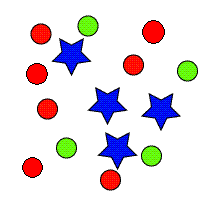 Identify the fraction for each shape out of the set.How many circles?How many stars?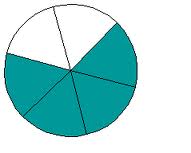 Write 2 different fractions to represent the shaded part of the circle. MonTuesWedThursFriSatSunTOTALMINUTES